Additional file 1. Descriptions of causal links and feedback mechanisms Table 1. Leadership and governance and feedback loops regarding health inequities and community participation in.Table 2. Leadership and governance and numerous feedback loops regarding federal-state-local government roles, governance structures and policy directions.Table 3. Leadership and health governance and feedback loops with respect to state roles, governance structures and policy direction; evidence of HP effectiveness; state economic circumstance/budgetary constraints; and the dominance of the biomedical model.Table 4. Leadership and governance and feedback loops regarding HP financing, workforce and services (practice).Table 5. Leadership and governance for health and feedback loops regarding cost shifting, fragmentation, whole-of-government approaches, strategic frameworks, and monitoring and reporting on population health.FindingsDocument review 
Stakeholder interviews Leadership and governanceLeadership and governanceFindingsDocument review 
Stakeholder interviews Leadership/ health governance Leadership/governance for healthLack of strong support for/discussion of reducing health inequities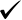 Lack of support for ensuring community participation in HPDescription of causal links and feedback loopsDescription of causal links and feedback loopsDescription of causal links and feedback loopsDescription of causal links and feedback loopsDescription of causal links and feedback loopsLack of strong support for/discussion of reducing health inequities negatively influences leadership and governance for HP policy and practice (+); lack of leadership and governance for HP policy and practice negatively influences support for/discussion of reducing health inequities (+).Lack of strong support for/discussion of reducing health inequities negatively influences leadership and governance for HP policy and practice (+); lack of leadership and governance for HP policy and practice negatively influences support for/discussion of reducing health inequities (+).Lack of strong support for/discussion of reducing health inequities negatively influences leadership and governance for HP policy and practice (+); lack of leadership and governance for HP policy and practice negatively influences support for/discussion of reducing health inequities (+).Positive feedback loop that inhibits HP (vicious cycle)Positive feedback loop that inhibits HP (vicious cycle)Lack of support for community participation in HP negatively influences leadership and governance for HP policy and practice (+); lack of leadership and governance for HP policy and practice negatively influences support for community participation in HP (+).Lack of support for community participation in HP negatively influences leadership and governance for HP policy and practice (+); lack of leadership and governance for HP policy and practice negatively influences support for community participation in HP (+).Lack of support for community participation in HP negatively influences leadership and governance for HP policy and practice (+); lack of leadership and governance for HP policy and practice negatively influences support for community participation in HP (+).Positive feedback loop that inhibits HP (vicious cycle)Positive feedback loop that inhibits HP (vicious cycle)FindingsDocument review 
Stakeholder interviews Leadership and governanceLeadership and governanceFindingsDocument review 
Stakeholder interviews Leadership/ health governance Leadership/governance for healthFederal–state-local roles, governance structures and policy directions [Calls for enhanced intergovernmental relations (federal-state-local); delineation of leadership roles and governance structures; impact of federal and state policy directions]Description of causal links and feedback loopsDescription of causal links and feedback loopsDescription of causal links and feedback loopsDescription of causal links and feedback loopsDescription of causal links and feedback loopsLack of federal-state roles, governance structures and policy directions negatively influenced leadership and governance (+) for HP; lack of leadership and governance for HP lead to the lack of clear federal state roles, governance structures and policy directions (+).Lack of federal-state roles, governance structures and policy directions negatively influenced HP financing, workforce, and services (practice) in the regional health system (+); the lack of HP financing, workforce, and services (practice) in the regional health system further lead to the lack of federal-state roles, governance structures and policy directions. Lack of federal-state roles, governance structures and policy directions negatively influenced leadership and governance (+) for HP; lack of leadership and governance for HP lead to the lack of clear federal state roles, governance structures and policy directions (+).Lack of federal-state roles, governance structures and policy directions negatively influenced HP financing, workforce, and services (practice) in the regional health system (+); the lack of HP financing, workforce, and services (practice) in the regional health system further lead to the lack of federal-state roles, governance structures and policy directions. Lack of federal-state roles, governance structures and policy directions negatively influenced leadership and governance (+) for HP; lack of leadership and governance for HP lead to the lack of clear federal state roles, governance structures and policy directions (+).Lack of federal-state roles, governance structures and policy directions negatively influenced HP financing, workforce, and services (practice) in the regional health system (+); the lack of HP financing, workforce, and services (practice) in the regional health system further lead to the lack of federal-state roles, governance structures and policy directions. Positive feedback loop that inhibits HP(vicious cycle)Positive feedback loop that inhibited HP (vicious cycle)Positive feedback loop that inhibits HP(vicious cycle)Positive feedback loop that inhibited HP (vicious cycle)State roles, governance structures and policy directions diminished leadership and health governance (-); lack of leadership and health governance diminished state roles, governance structures and policy directions for HP (+).State roles, governance structures and policy directions diminished leadership and health governance (-); lack of leadership and health governance diminished state roles, governance structures and policy directions for HP (+).State roles, governance structures and policy directions diminished leadership and health governance (-); lack of leadership and health governance diminished state roles, governance structures and policy directions for HP (+).Negative feedback loop that inhibits HP (balancing cycle)Negative feedback loop that inhibits HP (balancing cycle)State roles, governance structures and policy directions positively influenced leadership and governance for health (+); leadership and governance for health at the state level positively influenced state roles, governance structures and policy directions (+).State roles, governance structures and policy directions positively influenced leadership and governance for health (+); leadership and governance for health at the state level positively influenced state roles, governance structures and policy directions (+).State roles, governance structures and policy directions positively influenced leadership and governance for health (+); leadership and governance for health at the state level positively influenced state roles, governance structures and policy directions (+).Positive feedback loop that facilitates HP (virtuous cycle)Positive feedback loop that facilitates HP (virtuous cycle)State-local roles, governance structures and policy directions diminished leadership and health governance (-); diminished leadership and health governance diminished State-local roles, governance structures and policy directions (+). State-local roles, governance structures and policy directions diminished leadership and health governance (-); diminished leadership and health governance diminished State-local roles, governance structures and policy directions (+). State-local roles, governance structures and policy directions diminished leadership and health governance (-); diminished leadership and health governance diminished State-local roles, governance structures and policy directions (+). Negative feedback loop that inhibits HP (balancing cycle)Negative feedback loop that inhibits HP (balancing cycle)State-local roles, governance structures and policy directions positively influenced leadership and governance for health (+); leadership and governance for health positively influenced state-local roles, governance structures and policy directions (+). State-local roles, governance structures and policy directions positively influenced leadership and governance for health (+); leadership and governance for health positively influenced state-local roles, governance structures and policy directions (+). State-local roles, governance structures and policy directions positively influenced leadership and governance for health (+); leadership and governance for health positively influenced state-local roles, governance structures and policy directions (+). Positive feedback loop that facilitates HP (virtuous cycle)Positive feedback loop that facilitates HP (virtuous cycle)FindingsDocument review Stakeholder interviews Leadership and governanceLeadership and governanceFindingsDocument review Stakeholder interviews Leadership/ health governance Leadership/ governance for healthLack of information/evidence of HP effectivenessImpact of state economic circumstances/budgetary constraintsDominance of biomedical model*Impact of state leadership changes   *Impact of HP discourse regarding past financing and services*Demoralisation of HP workforceDescription of causal links and feedback loopsDescription of causal links and feedback loopsDescription of causal links and feedback loopsDescription of causal links and feedback loopsDescription of causal links and feedback loopsLack of information/evidence of HP effectiveness negatively influenced the state roles, governance structures and policy directions (+) for reorienting health services toward HP (+); state roles, governance structures and policy directions in health governance reorienting health services diminished information regarding evidence of HP effectiveness (+). Lack of information/evidence of HP effectiveness negatively influenced the state roles, governance structures and policy directions (+) for reorienting health services toward HP (+); state roles, governance structures and policy directions in health governance reorienting health services diminished information regarding evidence of HP effectiveness (+). Lack of information/evidence of HP effectiveness negatively influenced the state roles, governance structures and policy directions (+) for reorienting health services toward HP (+); state roles, governance structures and policy directions in health governance reorienting health services diminished information regarding evidence of HP effectiveness (+). Positive feedback loop that inhibited HP (vicious cycle)Positive feedback loop that inhibited HP (vicious cycle)Poor state economic circumstances/budgetary constraints negatively influenced state roles, governance structures and policy directions for HP (+); state roles, governance structures and policy directions for HP  positively influenced state economic circumstances/budgetary constraints (-).Poor state economic circumstances/budgetary constraints negatively influenced state roles, governance structures and policy directions for HP (+); state roles, governance structures and policy directions for HP  positively influenced state economic circumstances/budgetary constraints (-).Poor state economic circumstances/budgetary constraints negatively influenced state roles, governance structures and policy directions for HP (+); state roles, governance structures and policy directions for HP  positively influenced state economic circumstances/budgetary constraints (-).Negative feedback loop that inhibited HP (balancing cycle)Negative feedback loop that inhibited HP (balancing cycle)Dominance of biomedical model negatively influenced state roles, governance structures and policy directions for HP (-); state-local roles, governance structures and policy directions for HP were negatively influenced by the dominance of biomedical model (-).Dominance of biomedical model negatively influenced state roles, governance structures and policy directions for HP (-); state-local roles, governance structures and policy directions for HP were negatively influenced by the dominance of biomedical model (-).Dominance of biomedical model negatively influenced state roles, governance structures and policy directions for HP (-); state-local roles, governance structures and policy directions for HP were negatively influenced by the dominance of biomedical model (-).Positive feedback loop that inhibited HP (vicious cycle)Positive feedback loop that inhibited HP (vicious cycle)*The impact of state leadership changes and the HP discourse regarding past financing and services were seen to influence state-local roles and governance structures. However, there was no data to support this being a causal link. The demoralisation of HP workforce was seen to be a result of cuts to HP financing, workforce, and services (practice) in the regional health system, however this was not seen to be a reciprocal relationship*The impact of state leadership changes and the HP discourse regarding past financing and services were seen to influence state-local roles and governance structures. However, there was no data to support this being a causal link. The demoralisation of HP workforce was seen to be a result of cuts to HP financing, workforce, and services (practice) in the regional health system, however this was not seen to be a reciprocal relationship*The impact of state leadership changes and the HP discourse regarding past financing and services were seen to influence state-local roles and governance structures. However, there was no data to support this being a causal link. The demoralisation of HP workforce was seen to be a result of cuts to HP financing, workforce, and services (practice) in the regional health system, however this was not seen to be a reciprocal relationship*The impact of state leadership changes and the HP discourse regarding past financing and services were seen to influence state-local roles and governance structures. However, there was no data to support this being a causal link. The demoralisation of HP workforce was seen to be a result of cuts to HP financing, workforce, and services (practice) in the regional health system, however this was not seen to be a reciprocal relationship*The impact of state leadership changes and the HP discourse regarding past financing and services were seen to influence state-local roles and governance structures. However, there was no data to support this being a causal link. The demoralisation of HP workforce was seen to be a result of cuts to HP financing, workforce, and services (practice) in the regional health system, however this was not seen to be a reciprocal relationshipFindingsDocument review 
Stakeholder interviews  Leadership and governanceLeadership and governanceFindingsDocument review 
Stakeholder interviews  Leadership/ health governance *Leadership/ governance for healthCuts to/lack of  HP financing 	Cuts to/the need for HP workforce capacityCuts to/limited HP services (practice)Description of causal links and feedback loopsDescription of causal links and feedback loopsDescription of causal links and feedback loopsDescription of causal links and feedback loopsDescription of causal links and feedback loopsDominance of the biomedical model negatively influenced HP financing, workforce and services (practice) in the regional health system (-); HP financing, workforce and services (practice) in the regional health system positively influenced the dominance of the biomedical model (-).Dominance of the biomedical model negatively influenced HP financing, workforce and services (practice) in the regional health system (-); HP financing, workforce and services (practice) in the regional health system positively influenced the dominance of the biomedical model (-).Dominance of the biomedical model negatively influenced HP financing, workforce and services (practice) in the regional health system (-); HP financing, workforce and services (practice) in the regional health system positively influenced the dominance of the biomedical model (-).Positive feedback loop that inhibited HP (vicious cycle)Positive feedback loop that inhibited HP (vicious cycle)Lack of information/evidence of HP effectiveness negatively influenced HP financing, workforce and services (practice) (+); the lack of HP financing, workforce and services (practice) negatively influenced the lack of information/evidence of HP effectiveness (+).Lack of information/evidence of HP effectiveness negatively influenced HP financing, workforce and services (practice) (+); the lack of HP financing, workforce and services (practice) negatively influenced the lack of information/evidence of HP effectiveness (+).Lack of information/evidence of HP effectiveness negatively influenced HP financing, workforce and services (practice) (+); the lack of HP financing, workforce and services (practice) negatively influenced the lack of information/evidence of HP effectiveness (+).Positive feedback loop that inhibited HP (vicious cycle)Positive feedback loop that inhibited HP (vicious cycle)Poor state economic circumstances/budgetary constraints negatively influenced cuts to HP financing, workforce and services (practice) (+); cuts to HP financing, workforce and services (practice) in the regional health system positively influenced the poor state economic circumstances/budgetary constraints (-). Poor state economic circumstances/budgetary constraints negatively influenced cuts to HP financing, workforce and services (practice) (+); cuts to HP financing, workforce and services (practice) in the regional health system positively influenced the poor state economic circumstances/budgetary constraints (-). Poor state economic circumstances/budgetary constraints negatively influenced cuts to HP financing, workforce and services (practice) (+); cuts to HP financing, workforce and services (practice) in the regional health system positively influenced the poor state economic circumstances/budgetary constraints (-). Negative feedback loop that inhibited HP (balancing cycle)Negative feedback loop that inhibited HP (balancing cycle)*See Table 8 for links to leadership and governance for health.*See Table 8 for links to leadership and governance for health.*See Table 8 for links to leadership and governance for health.*See Table 8 for links to leadership and governance for health.*See Table 8 for links to leadership and governance for health.FindingsDocument review 
Stakeholder interviewsLeadership and governanceLeadership and governanceLeadership and governanceFindingsDocument review 
Stakeholder interviewsLeadership/ health governance Leadership/ health governance Leadership/ governance for healthFear of cost shifting from state to local governmentsFragmented system elementsCalls for/focus on whole-of-government approachesNeed for a strategic frameworkSupport for monitoring and reporting on population healthDescription of causal links and feedback loopsDescription of causal links and feedback loopsDescription of causal links and feedback loopsDescription of causal links and feedback loopsDescription of causal links and feedback loopsDescription of causal links and feedback loopsState-local government roles, governance structures and policy directions heightened fears of cost shifting from the state to local governments (+): heightened fears of cost shifting from the state to local governments negatively influenced state-local government roles, governance structures and policy directions (-).State-local government roles, governance structures and policy directions heightened fears of cost shifting from the state to local governments (+): heightened fears of cost shifting from the state to local governments negatively influenced state-local government roles, governance structures and policy directions (-).State-local government roles, governance structures and policy directions heightened fears of cost shifting from the state to local governments (+): heightened fears of cost shifting from the state to local governments negatively influenced state-local government roles, governance structures and policy directions (-).State-local government roles, governance structures and policy directions heightened fears of cost shifting from the state to local governments (+): heightened fears of cost shifting from the state to local governments negatively influenced state-local government roles, governance structures and policy directions (-).Negative feedback loop that inhibited HP (balancing cycle)Negative feedback loop that inhibited HP (balancing cycle)Heightened fears of cost shifting from the state to local governments negatively influenced  HP financing, workforce and services (practice) (-); lack of HP financing, workforce and services (practice) negatively impacted state-local government roles, governance structures and policy directions (+).Heightened fears of cost shifting from the state to local governments negatively influenced  HP financing, workforce and services (practice) (-); lack of HP financing, workforce and services (practice) negatively impacted state-local government roles, governance structures and policy directions (+).Heightened fears of cost shifting from the state to local governments negatively influenced  HP financing, workforce and services (practice) (-); lack of HP financing, workforce and services (practice) negatively impacted state-local government roles, governance structures and policy directions (+).Heightened fears of cost shifting from the state to local governments negatively influenced  HP financing, workforce and services (practice) (-); lack of HP financing, workforce and services (practice) negatively impacted state-local government roles, governance structures and policy directions (+).Negative feedback loop that inhibited HP (balancing cycle)Negative feedback loop that inhibited HP (balancing cycle)Fragmented system elements negatively influenced state-local government roles, governance structures and policy directions (lack of collaborative mechanisms) (-); state-local government roles, governance structures and policy directions are negatively influenced by fragmented system elements and the lack of collaborative mechanisms (-).Fragmented system elements negatively influenced state-local government roles, governance structures and policy directions (lack of collaborative mechanisms) (-); state-local government roles, governance structures and policy directions are negatively influenced by fragmented system elements and the lack of collaborative mechanisms (-).Fragmented system elements negatively influenced state-local government roles, governance structures and policy directions (lack of collaborative mechanisms) (-); state-local government roles, governance structures and policy directions are negatively influenced by fragmented system elements and the lack of collaborative mechanisms (-).Fragmented system elements negatively influenced state-local government roles, governance structures and policy directions (lack of collaborative mechanisms) (-); state-local government roles, governance structures and policy directions are negatively influenced by fragmented system elements and the lack of collaborative mechanisms (-).Negative feedback loop that inhibited HP (balancing cycle)Negative feedback loop that inhibited HP (balancing cycle)Focus on whole-of-government approaches positively influenced state-local government roles (+); state-local government roles, governance structures and policy directions was positively influenced by focus on whole-of-government approaches (+).Focus on whole-of-government approaches positively influenced state-local government roles (+); state-local government roles, governance structures and policy directions was positively influenced by focus on whole-of-government approaches (+).Focus on whole-of-government approaches positively influenced state-local government roles (+); state-local government roles, governance structures and policy directions was positively influenced by focus on whole-of-government approaches (+).Focus on whole-of-government approaches positively influenced state-local government roles (+); state-local government roles, governance structures and policy directions was positively influenced by focus on whole-of-government approaches (+).Positive feedback loop that facilitates HP (virtuous cycle)Positive feedback loop that facilitates HP (virtuous cycle)Need for a strategic framework and support for monitoring and reporting on population health were positively linked to state-local government roles, governance structures and policy directions (+); state-local government roles, governance structures and policy directions were positively linked to the need for a strategic framework and supported monitoring and reporting on population health (+).Need for a strategic framework and support for monitoring and reporting on population health were positively linked to state-local government roles, governance structures and policy directions (+); state-local government roles, governance structures and policy directions were positively linked to the need for a strategic framework and supported monitoring and reporting on population health (+).Need for a strategic framework and support for monitoring and reporting on population health were positively linked to state-local government roles, governance structures and policy directions (+); state-local government roles, governance structures and policy directions were positively linked to the need for a strategic framework and supported monitoring and reporting on population health (+).Need for a strategic framework and support for monitoring and reporting on population health were positively linked to state-local government roles, governance structures and policy directions (+); state-local government roles, governance structures and policy directions were positively linked to the need for a strategic framework and supported monitoring and reporting on population health (+).Positive feedback loop that facilitates HP (virtuous cycle)Positive feedback loop that facilitates HP (virtuous cycle)